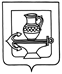 Администрации сельского поселенияКузьмино-Отвержский сельсоветЛипецкого муниципального района Липецкой областиРоссийской ФедерацииПОСТАНОВЛЕНИЕ26.03.2021 года                                                                                                 № 30Об утверждении порядка создания координационных или совещательных органов в области развития малого и среднего предпринимательства на территории сельского поселения Кузьмино-Отвержский сельсовет Липецкого муниципального района Липецкой области.В соответствии с Федеральным законом от 24 июля 2007 г. № 209-ФЗ «О развитии малого и среднего предпринимательства в Российской Федерации», Федеральным законом от 06.10.2003 № 131-ФЗ «Об общих принципах организации местного самоуправления в Российской Федерации» ПОСТАНОВЛЯЮ:1. Утвердить порядок создания координационных или совещательных органов в области развития малого и среднего предпринимательства на территории сельского поселения Кузьмино-Отвержский сельсовет Липецкого муниципального района(приложение 1).
2. Утвердить состав координационных или совещательных органов в области развития малого и среднего предпринимательства на территории сельского поселения Кузьмино-Отвержский сельсовет Липецкого муниципального района (приложение 2).3. Разместить настоящее решение на официальном сайте администрации сельского поселения Кузьмино-Отвержский сельсовет Липецкого муниципального района (https://адмкузм.рф)4. Контроль за исполнением настоящего постановления оставляю за собой.Глава администрации сельского поселенияКузьмино-Отвержский сельсовет							Н.А. ЗимаринаПриложение № 1 к постановлению главы администрации сельского поселения Кузьмино-Отвержский сельсовет от «26 » марта 2021 г. № 30 ПОРЯДОКсоздания координационных или совещательных органов в области развития малого и среднего предпринимательства на территории сельского поселения Кузьмино-Отвержский сельсовет.1. Общие положения Координационные или совещательные органы в области развития малого и среднего предпринимательства (далее - координационные органы) создаются в целях обеспечения согласованных действий по созданию условий для развития малого и среднего предпринимательства на территории сельского поселения Кузьмино-Отвержский сельсовет. Координационные органы могут быть созданы по инициативе органов местного самоуправления или некоммерческих организаций, выражающих интересы субъектов малого и среднего предпринимательства при решении определенного круга задач или для проведения конкретных мероприятий. Совещательные органы именуются советами и образуются для предварительного рассмотрения вопросов и подготовки по ним предложений, носящих рекомендательный характер. Создаваемый совет или комиссия может одновременно являться и координационным, и совещательным органом. В случае обращения некоммерческих организаций, выражающих интересы субъектов малого и среднего предпринимательства о создании координационного органа, органы местного самоуправления в течение месяца уведомляют такие некоммерческие организации о принятом решении. Для образования координационных органов, администрация сельского поселения Кузьмино-Отвержский сельсовет разрабатывает проект Положения, в котором указываются: наименование органа и цель его создания; определяется должность председателя, заместителя председателя, ответственного секретаря устанавливается персональный состав координационных органов; указываются полномочия председателя и ответственного секретаря координационных органов; при необходимости включаются другие положения, обеспечивающие достижение цели создания координационных органов; положение утверждается постановлением администрации сельского поселения Кузьмино-Отвержский сельсовет; постановление о создании координационных органов подлежит официальному опубликованию в средствах массовой информации и размещению в сети «Интернет». В своей деятельности координационные органы руководствуются Конституцией Российской Федерации, федеральными законами, указами и распоряжениями Президента Российской Федерации, постановлениями и распоряжениями Правительства Российской Федерации, другими нормативно правовыми документами, а также настоящим Порядком. 2. Основные цели координационных и совещательных органов Координационные и совещательные органы создаются в целях: - привлечения субъектов малого и среднего предпринимательства к выработке и реализации государственной политике в области развития малого и среднего предпринимательства; - выдвижения и поддержке инициатив, имеющих общероссийское значение и направленных на реализацию государственной политики в области развития малого и среднего предпринимательства; - проведение общественной экспертизы проектов нормативных правовых актов Российской Федерации, регулирующих развитие малого и среднего предпринимательства; - выработки рекомендаций органами исполнительной власти Российской Федерации, органами исполнительной власти субъектов Российской Федерации и органами местного самоуправления при определении приоритетов в области развития малого и среднего предпринимательства; - привлечения граждан, общественных объединений и представителей средств массовой информации к обсуждению вопросов, касающихся реализации права граждан на предпринимательскую деятельность, и выработки по данным вопросам рекомендации3. Состав координационных и совещательных органов. В состав координационных или совещательных органов могут входить представители органов местного самоуправления, представители некоммерческих организаций, выражающих интересы субъектов малого и среднего предпринимательства, представители малого и среднего бизнеса, их союзов, других лиц. Персональный состав и полномочия координационного или совещательного органа утверждается постановлением администрации сельского поселения Кузьмино-Отвержский сельсовет. Председателем координационного или совещательного органа является глава администрации сельского поселения Кузьмино-Отвержский сельсовет, при котором создается координационный или совещательный орган. 4. Обеспечение деятельности координационных и совещательных органов Координационный или совещательный орган является правомочным, если на его заседании присутствует пятьдесят процентов его членов. Решение по рассматриваемому вопросу принимается простым большинством голосов присутствующих на заседании членов координационного или совещательного органа. Организационно-техническое обеспечение деятельности координационного или совещательного органа осуществляется администрацией сельского поселения Кузьмино-Отвержский сельсовет, при которой создан соответствующий координационный или совещательный орган. Регламент работы координационного или совещательного органа утверждается на его заседании.Приложение № 2 к постановлению главы администрации сельского поселения Кузьмино-Отвержский сельсовет от «26 » марта 2021 г. № 30 С О С Т А ВКоординационного Совета в области развития малого и среднего предпринимательства на территории сельского поселения Кузьмино-Отвержский сельсовет1. Зимарина Наталия Александровна, председатель Координационного совета, глава администрации сельского поселения Кузьмино-Отвержский сельсовет2. Серхатлич Эльвира Мухаремовна – главный специалист-эксперт администрации сельского поселения Кузьмино-Отвержский сельсовет3. Лапшов Сергей Николаевич – председатель совета депутатов Кузьмино-Отвержского сельского поселения; 4. Панов Александр Викторович - депутат Кузьмино-Отвержского сельского поселения. 5. Корженков Владимир Михайлович - депутат Кузьмино-Отвержского сельского поселения.